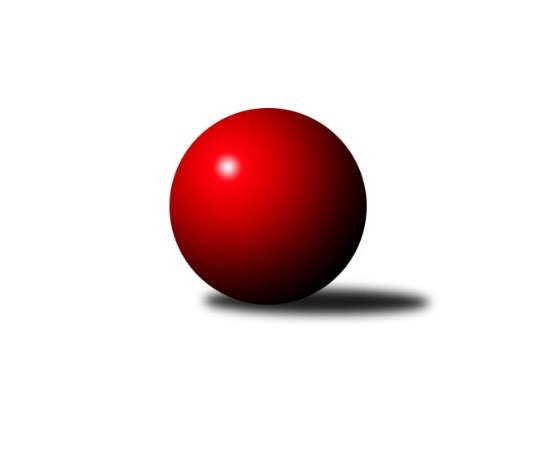 Č.1Ročník 2023/2024	19.5.2024 Severočeská divize 2023/2024Statistika 1. kolaTabulka družstev:		družstvo	záp	výh	rem	proh	skore	sety	průměr	body	plné	dorážka	chyby	1.	TJ Lokomotiva Liberec	1	1	0	0	8.0 : 0.0 	(9.0 : 3.0)	2650	2	1776	874	30	2.	TJ Lokomotiva Ústí n. L. B	1	1	0	0	7.0 : 1.0 	(9.5 : 2.5)	2615	2	1794	821	23	3.	SK Šluknov	1	1	0	0	6.0 : 2.0 	(8.0 : 4.0)	2510	2	1708	802	30	4.	TJ Kovostroj Děčín	1	1	0	0	6.0 : 2.0 	(7.0 : 5.0)	2524	2	1751	773	45	5.	TJ Bižuterie Jablonec n. N.	1	1	0	0	5.0 : 3.0 	(8.5 : 3.5)	2466	2	1732	734	42	6.	ASK Lovosice	1	1	0	0	5.0 : 3.0 	(6.0 : 6.0)	2564	2	1714	850	39	7.	KO Česká Kamenice	1	0	0	1	3.0 : 5.0 	(6.0 : 6.0)	2448	0	1695	753	37	8.	SK Skalice	1	0	0	1	3.0 : 5.0 	(3.5 : 8.5)	2423	0	1709	714	46	9.	TJ Jiskra Nový Bor	1	0	0	1	2.0 : 6.0 	(5.0 : 7.0)	2496	0	1716	780	28	10.	SKK Bohušovice B	1	0	0	1	2.0 : 6.0 	(4.0 : 8.0)	2415	0	1670	745	49	11.	TJ VTŽ Chomutov	1	0	0	1	1.0 : 7.0 	(2.5 : 9.5)	2452	0	1769	683	44	12.	TJ Lokomotiva Žatec	1	0	0	1	0.0 : 8.0 	(3.0 : 9.0)	2416	0	1717	699	76Tabulka doma:		družstvo	záp	výh	rem	proh	skore	sety	průměr	body	maximum	minimum	1.	TJ Lokomotiva Liberec	1	1	0	0	8.0 : 0.0 	(9.0 : 3.0)	2650	2	2650	2650	2.	TJ Lokomotiva Ústí n. L. B	1	1	0	0	7.0 : 1.0 	(9.5 : 2.5)	2615	2	2615	2615	3.	SK Šluknov	1	1	0	0	6.0 : 2.0 	(8.0 : 4.0)	2510	2	2510	2510	4.	TJ Kovostroj Děčín	1	1	0	0	6.0 : 2.0 	(7.0 : 5.0)	2524	2	2524	2524	5.	TJ Bižuterie Jablonec n. N.	1	1	0	0	5.0 : 3.0 	(8.5 : 3.5)	2466	2	2466	2466	6.	ASK Lovosice	1	1	0	0	5.0 : 3.0 	(6.0 : 6.0)	2564	2	2564	2564	7.	TJ Lokomotiva Žatec	0	0	0	0	0.0 : 0.0 	(0.0 : 0.0)	0	0	0	0	8.	KO Česká Kamenice	0	0	0	0	0.0 : 0.0 	(0.0 : 0.0)	0	0	0	0	9.	SK Skalice	0	0	0	0	0.0 : 0.0 	(0.0 : 0.0)	0	0	0	0	10.	SKK Bohušovice B	0	0	0	0	0.0 : 0.0 	(0.0 : 0.0)	0	0	0	0	11.	TJ VTŽ Chomutov	0	0	0	0	0.0 : 0.0 	(0.0 : 0.0)	0	0	0	0	12.	TJ Jiskra Nový Bor	0	0	0	0	0.0 : 0.0 	(0.0 : 0.0)	0	0	0	0Tabulka venku:		družstvo	záp	výh	rem	proh	skore	sety	průměr	body	maximum	minimum	1.	TJ Bižuterie Jablonec n. N.	0	0	0	0	0.0 : 0.0 	(0.0 : 0.0)	0	0	0	0	2.	SK Šluknov	0	0	0	0	0.0 : 0.0 	(0.0 : 0.0)	0	0	0	0	3.	TJ Lokomotiva Liberec	0	0	0	0	0.0 : 0.0 	(0.0 : 0.0)	0	0	0	0	4.	TJ Kovostroj Děčín	0	0	0	0	0.0 : 0.0 	(0.0 : 0.0)	0	0	0	0	5.	ASK Lovosice	0	0	0	0	0.0 : 0.0 	(0.0 : 0.0)	0	0	0	0	6.	TJ Lokomotiva Ústí n. L. B	0	0	0	0	0.0 : 0.0 	(0.0 : 0.0)	0	0	0	0	7.	KO Česká Kamenice	1	0	0	1	3.0 : 5.0 	(6.0 : 6.0)	2448	0	2448	2448	8.	SK Skalice	1	0	0	1	3.0 : 5.0 	(3.5 : 8.5)	2423	0	2423	2423	9.	TJ Jiskra Nový Bor	1	0	0	1	2.0 : 6.0 	(5.0 : 7.0)	2496	0	2496	2496	10.	SKK Bohušovice B	1	0	0	1	2.0 : 6.0 	(4.0 : 8.0)	2415	0	2415	2415	11.	TJ VTŽ Chomutov	1	0	0	1	1.0 : 7.0 	(2.5 : 9.5)	2452	0	2452	2452	12.	TJ Lokomotiva Žatec	1	0	0	1	0.0 : 8.0 	(3.0 : 9.0)	2416	0	2416	2416Tabulka podzimní části:		družstvo	záp	výh	rem	proh	skore	sety	průměr	body	doma	venku	1.	TJ Lokomotiva Liberec	1	1	0	0	8.0 : 0.0 	(9.0 : 3.0)	2650	2 	1 	0 	0 	0 	0 	0	2.	TJ Lokomotiva Ústí n. L. B	1	1	0	0	7.0 : 1.0 	(9.5 : 2.5)	2615	2 	1 	0 	0 	0 	0 	0	3.	SK Šluknov	1	1	0	0	6.0 : 2.0 	(8.0 : 4.0)	2510	2 	1 	0 	0 	0 	0 	0	4.	TJ Kovostroj Děčín	1	1	0	0	6.0 : 2.0 	(7.0 : 5.0)	2524	2 	1 	0 	0 	0 	0 	0	5.	TJ Bižuterie Jablonec n. N.	1	1	0	0	5.0 : 3.0 	(8.5 : 3.5)	2466	2 	1 	0 	0 	0 	0 	0	6.	ASK Lovosice	1	1	0	0	5.0 : 3.0 	(6.0 : 6.0)	2564	2 	1 	0 	0 	0 	0 	0	7.	KO Česká Kamenice	1	0	0	1	3.0 : 5.0 	(6.0 : 6.0)	2448	0 	0 	0 	0 	0 	0 	1	8.	SK Skalice	1	0	0	1	3.0 : 5.0 	(3.5 : 8.5)	2423	0 	0 	0 	0 	0 	0 	1	9.	TJ Jiskra Nový Bor	1	0	0	1	2.0 : 6.0 	(5.0 : 7.0)	2496	0 	0 	0 	0 	0 	0 	1	10.	SKK Bohušovice B	1	0	0	1	2.0 : 6.0 	(4.0 : 8.0)	2415	0 	0 	0 	0 	0 	0 	1	11.	TJ VTŽ Chomutov	1	0	0	1	1.0 : 7.0 	(2.5 : 9.5)	2452	0 	0 	0 	0 	0 	0 	1	12.	TJ Lokomotiva Žatec	1	0	0	1	0.0 : 8.0 	(3.0 : 9.0)	2416	0 	0 	0 	0 	0 	0 	1Tabulka jarní části:		družstvo	záp	výh	rem	proh	skore	sety	průměr	body	doma	venku	1.	TJ Bižuterie Jablonec n. N.	0	0	0	0	0.0 : 0.0 	(0.0 : 0.0)	0	0 	0 	0 	0 	0 	0 	0 	2.	SK Skalice	0	0	0	0	0.0 : 0.0 	(0.0 : 0.0)	0	0 	0 	0 	0 	0 	0 	0 	3.	SK Šluknov	0	0	0	0	0.0 : 0.0 	(0.0 : 0.0)	0	0 	0 	0 	0 	0 	0 	0 	4.	KO Česká Kamenice	0	0	0	0	0.0 : 0.0 	(0.0 : 0.0)	0	0 	0 	0 	0 	0 	0 	0 	5.	TJ Lokomotiva Žatec	0	0	0	0	0.0 : 0.0 	(0.0 : 0.0)	0	0 	0 	0 	0 	0 	0 	0 	6.	TJ Lokomotiva Liberec	0	0	0	0	0.0 : 0.0 	(0.0 : 0.0)	0	0 	0 	0 	0 	0 	0 	0 	7.	TJ Kovostroj Děčín	0	0	0	0	0.0 : 0.0 	(0.0 : 0.0)	0	0 	0 	0 	0 	0 	0 	0 	8.	TJ Lokomotiva Ústí n. L. B	0	0	0	0	0.0 : 0.0 	(0.0 : 0.0)	0	0 	0 	0 	0 	0 	0 	0 	9.	ASK Lovosice	0	0	0	0	0.0 : 0.0 	(0.0 : 0.0)	0	0 	0 	0 	0 	0 	0 	0 	10.	TJ VTŽ Chomutov	0	0	0	0	0.0 : 0.0 	(0.0 : 0.0)	0	0 	0 	0 	0 	0 	0 	0 	11.	TJ Jiskra Nový Bor	0	0	0	0	0.0 : 0.0 	(0.0 : 0.0)	0	0 	0 	0 	0 	0 	0 	0 	12.	SKK Bohušovice B	0	0	0	0	0.0 : 0.0 	(0.0 : 0.0)	0	0 	0 	0 	0 	0 	0 	0 Zisk bodů pro družstvo:		jméno hráče	družstvo	body	zápasy	v %	dílčí body	sety	v %	1.	Petr Vajnar 	SK Šluknov 	1	/	1	(100%)	2	/	2	(100%)	2.	Josef Devera ml.	SKK Bohušovice B 	1	/	1	(100%)	2	/	2	(100%)	3.	Eliška Marušáková 	SK Šluknov 	1	/	1	(100%)	2	/	2	(100%)	4.	Václav Kořánek 	SK Šluknov 	1	/	1	(100%)	2	/	2	(100%)	5.	Eugen Škurla 	TJ Lokomotiva Ústí n. L. B 	1	/	1	(100%)	2	/	2	(100%)	6.	Zdeněk Vokatý 	TJ Bižuterie Jablonec n. N. 	1	/	1	(100%)	2	/	2	(100%)	7.	Anton Zajac 	TJ Lokomotiva Liberec 	1	/	1	(100%)	2	/	2	(100%)	8.	Aleš Havlík 	TJ Lokomotiva Liberec 	1	/	1	(100%)	2	/	2	(100%)	9.	Martin Kortan 	TJ Jiskra Nový Bor 	1	/	1	(100%)	2	/	2	(100%)	10.	Alena Dunková 	TJ Jiskra Nový Bor 	1	/	1	(100%)	2	/	2	(100%)	11.	Pavel Piskoř 	TJ Kovostroj Děčín 	1	/	1	(100%)	2	/	2	(100%)	12.	Tomáš Novák 	TJ Kovostroj Děčín 	1	/	1	(100%)	2	/	2	(100%)	13.	Jana Susková 	TJ Lokomotiva Liberec 	1	/	1	(100%)	2	/	2	(100%)	14.	Tomáš Mrázek 	TJ Kovostroj Děčín 	1	/	1	(100%)	2	/	2	(100%)	15.	Šárka Vohnoutová 	TJ Lokomotiva Ústí n. L. B 	1	/	1	(100%)	2	/	2	(100%)	16.	Jan Zeman 	TJ Bižuterie Jablonec n. N. 	1	/	1	(100%)	2	/	2	(100%)	17.	Michal Bruthans 	ASK Lovosice 	1	/	1	(100%)	2	/	2	(100%)	18.	Zdeněk Rauner 	TJ Lokomotiva Ústí n. L. B 	1	/	1	(100%)	2	/	2	(100%)	19.	Jakub Hudec 	ASK Lovosice 	1	/	1	(100%)	2	/	2	(100%)	20.	Tomáš Malec 	KO Česká Kamenice 	1	/	1	(100%)	2	/	2	(100%)	21.	Miloš Martínek 	KO Česká Kamenice 	1	/	1	(100%)	2	/	2	(100%)	22.	Jaroslav Vorlický 	TJ Lokomotiva Ústí n. L. B 	1	/	1	(100%)	1.5	/	2	(75%)	23.	Daniel Paterko 	TJ Bižuterie Jablonec n. N. 	1	/	1	(100%)	1.5	/	2	(75%)	24.	Václav Vlk 	TJ Lokomotiva Liberec 	1	/	1	(100%)	1	/	2	(50%)	25.	Jiří Šácha 	SK Skalice 	1	/	1	(100%)	1	/	2	(50%)	26.	Kristýna Vorlická 	TJ Lokomotiva Ústí n. L. B 	1	/	1	(100%)	1	/	2	(50%)	27.	Viktor Žďárský 	TJ VTŽ Chomutov 	1	/	1	(100%)	1	/	2	(50%)	28.	Jaroslav Chot 	ASK Lovosice 	1	/	1	(100%)	1	/	2	(50%)	29.	Antonín Viktora 	SK Šluknov 	1	/	1	(100%)	1	/	2	(50%)	30.	Nataša Kovačovičová 	TJ Lokomotiva Liberec 	1	/	1	(100%)	1	/	2	(50%)	31.	Jiří Pachl 	TJ Lokomotiva Liberec 	1	/	1	(100%)	1	/	2	(50%)	32.	Karel Kühnel 	KO Česká Kamenice 	1	/	1	(100%)	1	/	2	(50%)	33.	Eduard Kezer st.	SK Skalice 	1	/	1	(100%)	1	/	2	(50%)	34.	Radek Šípek 	SKK Bohušovice B 	1	/	1	(100%)	1	/	2	(50%)	35.	Ladislav Javorek ml.	SK Skalice 	1	/	1	(100%)	1	/	2	(50%)	36.	Radek Kandl 	TJ Kovostroj Děčín 	1	/	1	(100%)	1	/	2	(50%)	37.	Lubomír Ptáček 	TJ Lokomotiva Žatec 	0	/	1	(0%)	1	/	2	(50%)	38.	Zdeněk Ptáček ml.	TJ Lokomotiva Žatec 	0	/	1	(0%)	1	/	2	(50%)	39.	Petr Kout 	TJ Jiskra Nový Bor 	0	/	1	(0%)	1	/	2	(50%)	40.	Petr Šmelhaus 	KO Česká Kamenice 	0	/	1	(0%)	1	/	2	(50%)	41.	Milan Slabý 	SKK Bohušovice B 	0	/	1	(0%)	1	/	2	(50%)	42.	Petr Zalabák st.	ASK Lovosice 	0	/	1	(0%)	1	/	2	(50%)	43.	Miroslav Pastyřík 	TJ Bižuterie Jablonec n. N. 	0	/	1	(0%)	1	/	2	(50%)	44.	Jiří Jarolím 	TJ Lokomotiva Žatec 	0	/	1	(0%)	1	/	2	(50%)	45.	Milan Šmejkal 	TJ VTŽ Chomutov 	0	/	1	(0%)	1	/	2	(50%)	46.	Jiří Šípek 	TJ Lokomotiva Ústí n. L. B 	0	/	1	(0%)	1	/	2	(50%)	47.	Tomáš Nežádal 	TJ Bižuterie Jablonec n. N. 	0	/	1	(0%)	1	/	2	(50%)	48.	David Vincze 	TJ Bižuterie Jablonec n. N. 	0	/	1	(0%)	1	/	2	(50%)	49.	Radek Marušák 	SK Šluknov 	0	/	1	(0%)	1	/	2	(50%)	50.	Petr Lukšík 	TJ VTŽ Chomutov 	0	/	1	(0%)	0.5	/	2	(25%)	51.	Robert Häring 	SK Skalice 	0	/	1	(0%)	0.5	/	2	(25%)	52.	Veronika Rajtmajerová 	TJ Lokomotiva Žatec 	0	/	1	(0%)	0	/	2	(0%)	53.	Dominik Manga 	TJ Lokomotiva Žatec 	0	/	1	(0%)	0	/	2	(0%)	54.	Petr Kohlíček 	TJ Jiskra Nový Bor 	0	/	1	(0%)	0	/	2	(0%)	55.	Iveta Ptáčková 	TJ Lokomotiva Žatec 	0	/	1	(0%)	0	/	2	(0%)	56.	Jan Sklenář 	SK Šluknov 	0	/	1	(0%)	0	/	2	(0%)	57.	Dančo Bosilkov 	TJ VTŽ Chomutov 	0	/	1	(0%)	0	/	2	(0%)	58.	Robert Suchomel st.	TJ VTŽ Chomutov 	0	/	1	(0%)	0	/	2	(0%)	59.	Stanislav Šmíd st.	TJ VTŽ Chomutov 	0	/	1	(0%)	0	/	2	(0%)	60.	Jan Chvátal 	KO Česká Kamenice 	0	/	1	(0%)	0	/	2	(0%)	61.	Miloš Maňour 	ASK Lovosice 	0	/	1	(0%)	0	/	2	(0%)	62.	David Chýlek 	KO Česká Kamenice 	0	/	1	(0%)	0	/	2	(0%)	63.	Oldřich Vlasák 	SK Skalice 	0	/	1	(0%)	0	/	2	(0%)	64.	Eduard Kezer ml.	SK Skalice 	0	/	1	(0%)	0	/	2	(0%)	65.	Vratislav Kubita 	TJ Kovostroj Děčín 	0	/	1	(0%)	0	/	2	(0%)	66.	Lenka Kohlíčková 	TJ Jiskra Nový Bor 	0	/	1	(0%)	0	/	2	(0%)	67.	Adéla Exnerová 	TJ Kovostroj Děčín 	0	/	1	(0%)	0	/	2	(0%)	68.	Jakub Kroupa 	SKK Bohušovice B 	0	/	1	(0%)	0	/	2	(0%)	69.	Ladislav Koláček 	SKK Bohušovice B 	0	/	1	(0%)	0	/	2	(0%)	70.	Luďka Maříková 	SKK Bohušovice B 	0	/	1	(0%)	0	/	2	(0%)	71.	Michal Gajdušek 	TJ Jiskra Nový Bor 	0	/	1	(0%)	0	/	2	(0%)Průměry na kuželnách:		kuželna	průměr	plné	dorážka	chyby	výkon na hráče	1.	TJ Lokomotiva Ústí nad Labem, 1-4	2533	1781	752	33.5	(422.3)	2.	Sport Park Liberec, 1-4	2533	1746	786	53.0	(422.2)	3.	Kovostroj Děčín, 1-2	2510	1733	776	36.5	(418.3)	4.	Bohušovice, 1-4	2506	1704	801	38.0	(417.7)	5.	Šluknov, 1-2	2462	1689	773	39.5	(410.4)	6.	TJ Bižuterie Jablonec nad Nisou, 1-4	2444	1720	724	44.0	(407.4)Nejlepší výkony na kuželnách:TJ Lokomotiva Ústí nad Labem, 1-4TJ Lokomotiva Ústí n. L. B	2615	1. kolo	Šárka Vohnoutová 	TJ Lokomotiva Ústí n. L. B	467	1. koloTJ VTŽ Chomutov	2452	1. kolo	Zdeněk Rauner 	TJ Lokomotiva Ústí n. L. B	453	1. kolo		. kolo	Eugen Škurla 	TJ Lokomotiva Ústí n. L. B	443	1. kolo		. kolo	Viktor Žďárský 	TJ VTŽ Chomutov	439	1. kolo		. kolo	Kristýna Vorlická 	TJ Lokomotiva Ústí n. L. B	427	1. kolo		. kolo	Stanislav Šmíd st.	TJ VTŽ Chomutov	421	1. kolo		. kolo	Robert Suchomel st.	TJ VTŽ Chomutov	414	1. kolo		. kolo	Jaroslav Vorlický 	TJ Lokomotiva Ústí n. L. B	413	1. kolo		. kolo	Jiří Šípek 	TJ Lokomotiva Ústí n. L. B	412	1. kolo		. kolo	Petr Lukšík 	TJ VTŽ Chomutov	402	1. koloSport Park Liberec, 1-4TJ Lokomotiva Liberec	2650	1. kolo	Aleš Havlík 	TJ Lokomotiva Liberec	458	1. koloTJ Lokomotiva Žatec	2416	1. kolo	Václav Vlk 	TJ Lokomotiva Liberec	453	1. kolo		. kolo	Jiří Pachl 	TJ Lokomotiva Liberec	450	1. kolo		. kolo	Jana Susková 	TJ Lokomotiva Liberec	449	1. kolo		. kolo	Anton Zajac 	TJ Lokomotiva Liberec	446	1. kolo		. kolo	Zdeněk Ptáček ml.	TJ Lokomotiva Žatec	440	1. kolo		. kolo	Lubomír Ptáček 	TJ Lokomotiva Žatec	425	1. kolo		. kolo	Nataša Kovačovičová 	TJ Lokomotiva Liberec	394	1. kolo		. kolo	Iveta Ptáčková 	TJ Lokomotiva Žatec	392	1. kolo		. kolo	Dominik Manga 	TJ Lokomotiva Žatec	391	1. koloKovostroj Děčín, 1-2TJ Kovostroj Děčín	2524	1. kolo	Martin Kortan 	TJ Jiskra Nový Bor	474	1. koloTJ Jiskra Nový Bor	2496	1. kolo	Radek Kandl 	TJ Kovostroj Děčín	439	1. kolo		. kolo	Alena Dunková 	TJ Jiskra Nový Bor	435	1. kolo		. kolo	Tomáš Mrázek 	TJ Kovostroj Děčín	426	1. kolo		. kolo	Pavel Piskoř 	TJ Kovostroj Děčín	425	1. kolo		. kolo	Vratislav Kubita 	TJ Kovostroj Děčín	422	1. kolo		. kolo	Petr Kout 	TJ Jiskra Nový Bor	413	1. kolo		. kolo	Tomáš Novák 	TJ Kovostroj Děčín	412	1. kolo		. kolo	Adéla Exnerová 	TJ Kovostroj Děčín	400	1. kolo		. kolo	Petr Kohlíček 	TJ Jiskra Nový Bor	396	1. koloBohušovice, 1-4ASK Lovosice	2564	1. kolo	Michal Bruthans 	ASK Lovosice	470	1. koloKO Česká Kamenice	2448	1. kolo	Jakub Hudec 	ASK Lovosice	463	1. kolo		. kolo	Tomáš Malec 	KO Česká Kamenice	443	1. kolo		. kolo	Karel Kühnel 	KO Česká Kamenice	429	1. kolo		. kolo	Jaroslav Chot 	ASK Lovosice	428	1. kolo		. kolo	Miloš Martínek 	KO Česká Kamenice	413	1. kolo		. kolo	Petr Šmelhaus 	KO Česká Kamenice	409	1. kolo		. kolo	Anna Houdková 	ASK Lovosice	406	1. kolo		. kolo	Petr Zalabák st.	ASK Lovosice	404	1. kolo		. kolo	Miloš Maňour 	ASK Lovosice	393	1. koloŠluknov, 1-2SK Šluknov	2510	1. kolo	Radek Šípek 	SKK Bohušovice B	473	1. koloSKK Bohušovice B	2415	1. kolo	Radek Marušák 	SK Šluknov	460	1. kolo		. kolo	Petr Vajnar 	SK Šluknov	447	1. kolo		. kolo	Eliška Marušáková 	SK Šluknov	432	1. kolo		. kolo	Jakub Kroupa 	SKK Bohušovice B	407	1. kolo		. kolo	Josef Devera ml.	SKK Bohušovice B	407	1. kolo		. kolo	Antonín Viktora 	SK Šluknov	399	1. kolo		. kolo	Václav Kořánek 	SK Šluknov	393	1. kolo		. kolo	Milan Slabý 	SKK Bohušovice B	386	1. kolo		. kolo	Luďka Maříková 	SKK Bohušovice B	383	1. koloTJ Bižuterie Jablonec nad Nisou, 1-4TJ Bižuterie Jablonec n. N.	2466	1. kolo	Jan Zeman 	TJ Bižuterie Jablonec n. N.	446	1. koloSK Skalice	2423	1. kolo	Zdeněk Vokatý 	TJ Bižuterie Jablonec n. N.	432	1. kolo		. kolo	Jiří Šácha 	SK Skalice	423	1. kolo		. kolo	David Vincze 	TJ Bižuterie Jablonec n. N.	421	1. kolo		. kolo	Eduard Kezer ml.	SK Skalice	415	1. kolo		. kolo	Daniel Paterko 	TJ Bižuterie Jablonec n. N.	403	1. kolo		. kolo	Ladislav Javorek ml.	SK Skalice	400	1. kolo		. kolo	Eduard Kezer st.	SK Skalice	399	1. kolo		. kolo	Robert Häring 	SK Skalice	395	1. kolo		. kolo	Oldřich Vlasák 	SK Skalice	391	1. koloČetnost výsledků:	8.0 : 0.0	1x	7.0 : 1.0	1x	6.0 : 2.0	2x	5.0 : 3.0	2x